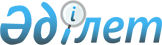 О внесении изменений и дополнений в некоторые указы Президента Республики КазахстанУказ Президента Республики Казахстан от 16 мая 2003 года N 1094.
      Постановляю: 
      1. Внести изменения и дополнения в следующие указы Президента Республики Казахстан:
      1) утратил силу Указом Президента РК от 29.12.2015 № 152 (вводится в действие с 01.01.2016);
      2) (исключен)

      3) утратил силу Указом Президента РК от 05.05.2017 № 470;

      4) (исключен)

      5) (исключен)

      6) (Утратил силу - Указом Президента Республики Казахстан от 11 марта 2008 года N 552 ).


      7) в Указ Президента Республики Казахстан от 11 февраля 2002 года N 806 "О штатной численности и структуре Администрации Президента Республики Казахстан": 
      в структуре Администрации Президента Республики Казахстан, утвержденной названным Указом: 
      строку "Заместители Руководителя Администрации Президента" изложить в следующей редакции: 
      "Первый заместитель и заместители Руководителя Администрации Президента".  <*> 
      Сноска. Пункт 1 с изменениями, внесенными указами Президента РК от 17.01.2004 N 1284 (вступает в силу с 01.01.2004); от 29.12.2015 № 152 (вводится в действие с 01.01.2016); от 05.05.2017 № 470.


      2. Государственным органам принять меры, вытекающие из настоящего Указа.
      3. Настоящий Указ вступает в силу со дня подписания, кроме: 
      абзацев пятого, двадцать седьмого, тридцать второго, тридцать четвертого подпункта 4), абзацев тридцать шестого, тридцать седьмого, тридцать девятого подпункта 5) пункта 1, которые вступают в силу с 1 января 2002 года; 
      абзаца тридцатого подпункта 4), абзаца сорокового подпункта 5) пункта 1, которые вступают в силу с 28 августа 2002 года; 
      абзаца шестого подпункта 1), абзацев пятого, восьмого, девятого, одиннадцатого, двенадцатого, восемнадцатого, двадцать первого, двадцать третьего, двадцать пятого, двадцать седьмого подпункта 2), абзаца шестнадцатого подпункта 4) пункта 1, которые вступают в силу с 19 сентября 2002 года; 
      абзаца двадцать пятого подпункта 4) пункта 1, который вступает в силу с 1 января 2003 года; 
      абзаца восьмого подпункта 1), абзацев четырнадцатого, тридцатого подпункта 2), абзацев двадцать первого, двадцать третьего подпункта 4) пункта 1, которые вступают в силу со 1 июля 2003 года. 
					© 2012. РГП на ПХВ «Институт законодательства и правовой информации Республики Казахстан» Министерства юстиции Республики Казахстан
				
Президент
Республики Казахстан